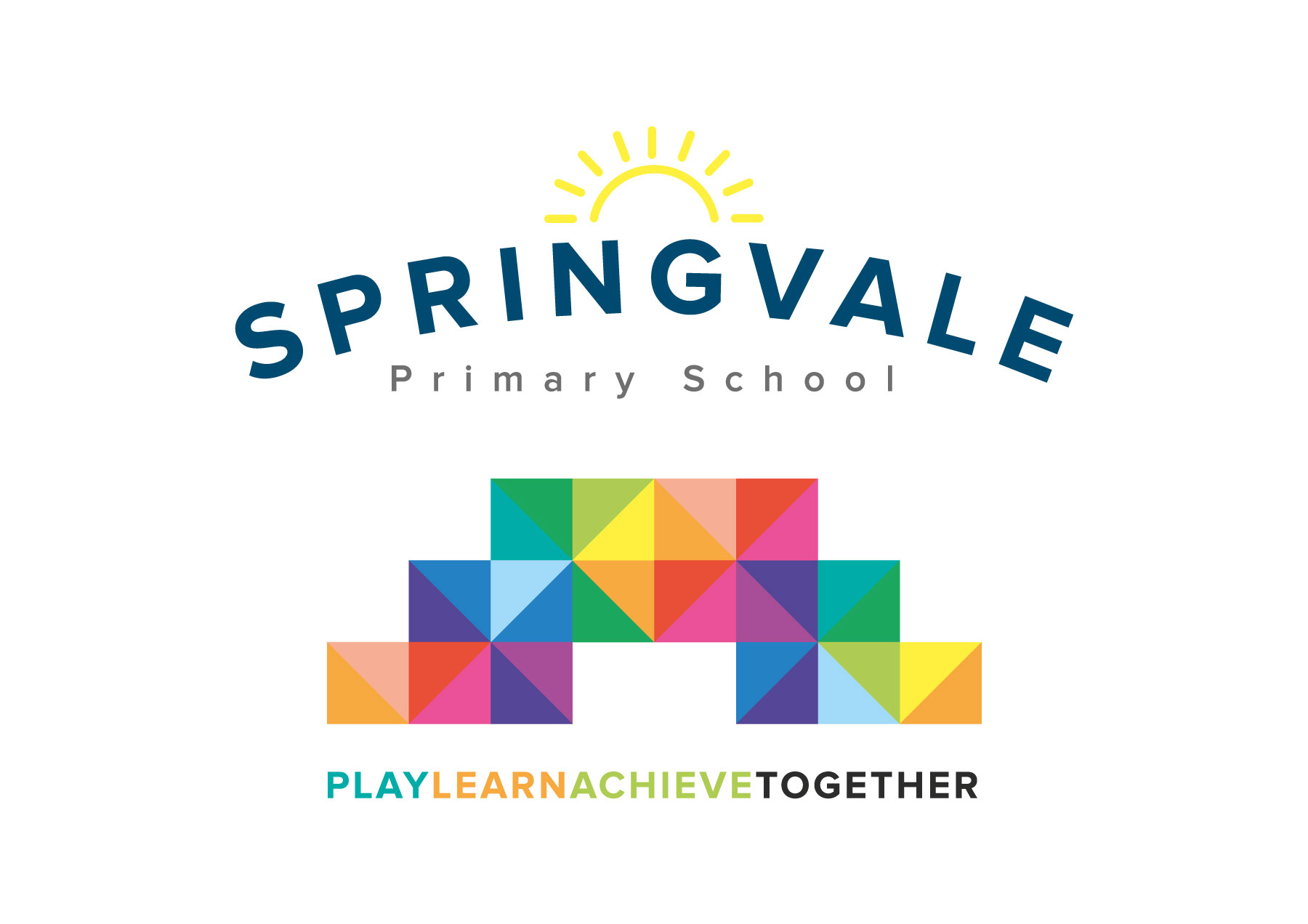 Newsletter- Week 6	   				Monday 8th October 2018Dear families,Welcome to our latest newsletter! The school year is in full-swing now and we have lots to update you all about!New Library: The new library is almost complete and we hope to unveil it at the Books for Breakfast event next week. A separate letter has gone out about the event for F2 to Y3 families. The event for F1 and Y4-Y6 families is later in the year. We have streamlined the library materials and made the area cosier and aesthetically pleasing as a place to choose and read a book! We will be selling unwanted books to families from the playground over the coming weeks with all books priced at just 10p. I wanted to also just say how impressed staff are by the standard and quantity of entries in reading records this year; it is amazing in most cases! Huge thank to you all and also to our Reading Army who are giving up their valuable time to ensure that more children than ever are having quality reading, listening and discussion time! Thank you all!Sports Update: Well done to our amazing Y3/4 multi-skills team who won the event at Penistone Grammar on Monday night! They were fabulous, looked tremendous in our new PE tops and we even had awards for our team work too! Our footballers have started the season well too! On Friday afternoon we had 3 teams playing against Burton Road Primary. The girls won 2-1 after an excellent display and the boys played brilliantly but sadly lost 4-0 and 3-0 respectively against one of the best teams in the region. We are delighted with the progress of all of the teams! A huge thank you to our ever-loyal parents too!Multiplication Tables/Phonics: We have recently finalised our full development plan for the year ahead and this will be approved by our Governing Body on Thursday evening at a meeting. We will send out a copy when it has been approved so that parents can take a look at it. Please note that the most pressing areas of improvement that children and parents need to be aware of are phonics in F1 to Y2 and multiplication tables are the focus in KS2. These are both areas where lots of little games, chanting, mini-quizzes can help. Every little bit of effort really helps! Please note that a new Government standard check (like the phonics check in Y1) has been introduced at the end of Y4. We will start to prepare for that check now so children from Y3 onwards will be working heavily on their speed and accuracy of recall up to 12 x 12. Once children know their times facts inside out and back to front their maths progress generally picks up significant speed!Budget update: As you will have seen and heard in the news recently school budgets have been tightening year-on-year. This is largely due to rising school costs which are not being matched by DfE funding. The Government’s line of ‘record funding for schools’ has this week been uncovered to include tuition fees and other budgets which are unrelated to mainstream education funding. We continue to work as hard as we can to offer good quality provision for pupils through our main budget but after recent meetings and discussions we have found that we may have to make changes to things like fully funded rewards for pupils (Christmas treats, etc) and subsidising school visits. We will keep everyone updated as we strive to balance the budget whilst maintaining the quality of provision.Cross Country: A gentle reminder that we are at the cross-country event on Wednesday. The weather has been kind so far this year and the ground is firm and ideal for running. Less confident children can jog or even walk the course but we are very keen to compete as a whole school and take every child. The children have had more practice than ever with the Daily Mile and Mr Crossfield’s sports groups/Friday AM club helping too! Please remember that you must tell us by 4pm today (Monday 8th) if you are collecting your child from the event. If you aren’t on the list then you must collect back at school as normal. The race timings and full details were all communicated on last week’s newsletter which is still available online.Have a great week everyone! Kind Regards, Mr L McClure, HeadteacherWeek 5 InformationAverage 2018/19 StatsWeek 6 Diary DatesAttendance: 98%Late marks: 0GREEN LIGHTS: 98%Attendance: 97.1%Late marks: 0GREEN LIGHTS: 99.0%Monday 8th:  Y1/2 multi-skills event at PGS 4-5.30pm (some pupils)Monday 8th: KS2 cross country collection deadline (4pm)Tuesday 9th: F2-Y5 immunisations (where we have permissions)Wednesday 10th: KS2 cross country event (all PM)Thursday 11th: 6-8pm PGS Open Evening for current Y6 familiesFriday 12th: EYFS/KS1 Captain’s Table and Star of the Week for F2-Y6Friday 12th: Blue Cross Class Talks- Y1 to Y6 (during the day)Friday 12th: Football versus Churchfield (Y5/6 2pm to 2.45)Friday 12th: Football versus Churchfield (Y3/4 2.45-3.30pm)Classes of the Week: F2 Amazing Acorns and Y3 Wildflowers with 100%Classes of the Week: F2 Amazing Acorns and Y3 Wildflowers with 100%Monday 8th:  Y1/2 multi-skills event at PGS 4-5.30pm (some pupils)Monday 8th: KS2 cross country collection deadline (4pm)Tuesday 9th: F2-Y5 immunisations (where we have permissions)Wednesday 10th: KS2 cross country event (all PM)Thursday 11th: 6-8pm PGS Open Evening for current Y6 familiesFriday 12th: EYFS/KS1 Captain’s Table and Star of the Week for F2-Y6Friday 12th: Blue Cross Class Talks- Y1 to Y6 (during the day)Friday 12th: Football versus Churchfield (Y5/6 2pm to 2.45)Friday 12th: Football versus Churchfield (Y3/4 2.45-3.30pm)